Муниципальное бюджетное дошкольное образовательное учреждение Детский сад «Звёздочка» города Зернограда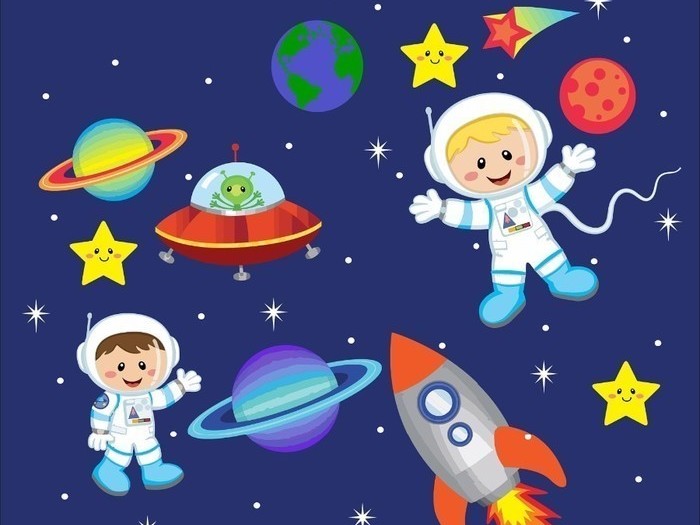 КРАТКОСРОЧНЫЙ ПРОЕКТ В СРЕДНЕЙ ГРУППЕ «ПОЧЕМУЧКИ»Педагоги группы: Аврята Л.В.Заболотняя О.С.Багайскова М.А.2019г.УБРАТЬ РЕКЛАКраткосрочный проект для детей средней группы «Почемучки» «Этот загадочный космос»Вид проекта: краткосрочный, творческий, групповой.Тип проекта: социальный, игровой, познавательный.Сроки реализации проекта: с 08.04 по 12.04.2019г..  Участники проекта: воспитатели, дети, родители.Возраст детей: 4 – 5 лет.Эпиграф проекта:Стартуют в космос корабли –
Вслед за мечтою дерзновенной!
Как здорово, что мы смогли
В просторы вырваться Вселенной!
Приятно всё же сознавать
Себя жильцами в Звёздном Доме,
В Миры как в комнаты шагать –
Через порог на космодроме.В. Астеров  ПроблемаСовременные дошкольники задают много вопросов о космосе, звездах, космонавтах, так как данная тема, как все неведомое, непонятное, недоступное глазу, будоражит детскую фантазию. Данный проект поможет детям научиться добывать информацию из различных источников, систематизировать полученные знания, применить их в различных видах детской деятельности.Обоснование проблемы: Недостаточное внимание родителей к российскому празднику — День космонавтики.Поверхностные знания детей о космосе, первом человеке, полетевшем в космос, о существовании праздника в России — День космонавтики. Актуальность проектаС самого рождения ребёнок является первооткрывателем, исследователем того мира, который его окружает. Возраст почемучек – самый замечательный возраст для детей. Малыши активно познают мир, открывают для себя новые истины. С раннего возраста им интересны загадки Вселенной. Солнце, Луна, звезды – это одновременно так близко, и в то же время так далеко. Метод проекта позволит детям усвоить сложный материал через совместный поиск решения проблемы, тем самым, делая познавательный процесс интересным и мотивационным. Работа над проектом носит комплексный характер, пронизывает все виды деятельности дошкольников, проходит в повседневной жизни и на специальных интегрированных занятиях. Проектная деятельность развивает творческую активность детей, помогает самому педагогу развиваться как творческой личности и поможет систематизировать полученные знания и применить их в различных видах детской деятельности.Цель проектаПриобщение детей к знаниям о Вселенной, освоении человеком космического пространства, о значении космических исследований для жизни людей на Земле.Задачи проектаСоздать педагогические условия, стимулирующие познавательную активность детей.Сформировать устойчивый интерес к познанию космического пространства.Познакомить детей с историей развития космонавтики.Расширять первоначальные представления о звездах и планетах (их величине, о порядке расположения относительно Солнца, некоторых особенностях).Формировать предпосылки поисковой деятельности, интеллектуальной инициативы.Поощрять желание пользоваться специальной терминологией, ведение конструктивной беседы, совместной исследовательской деятельности.Развивать творческое воображение, фантазию, умение импровизировать;Воспитывать взаимопомощь, доброжелательного отношения друг к другу, гордость за людей данной профессии, к своей Родине.Совершенствовать стиль партнерских отношений между ДОУ и семьей.Ожидаемые результаты проектаПовышение знаний у детей о космосе. Стремление детей к совершенствованию физических качеств, к укреплению здоровья.Стремление детей отражать свои знания, впечатления, мысли и чувства в играх, в исполнении песен, в чтении стихов.Повышение заинтересованности родителей в формировании чувства патриотизма у детей. Формы реализации проектаНепосредственно образовательная деятельностьИгрыБеседыТеатрализованные постановки с участием детейРазвлечение Консультации родителям, анкетирование.Продукты реализации проектаВыставка книг и репродукций «Космос»; «Праздничные открытки ко Дню космонавтики»;Выставка поделок  «Загадки Вселенной»;Презентация «Путешествие в космос» Физкультурно-познавательный досуг «Мы космонавты»План реализации проекта1 этап.  ПодготовительныйСоставление проекта.Подбор детской художественной литературы для чтения детям.Работа с методическим материалом, литературой по данной теме.Консультация для родителей с целью знакомства с темой, задачами проекта, содержанием работы.Подбор  наглядно-дидактического материала, художественной литературы по теме проекта.Рассматривание иллюстраций, сюжетных картин.Разучивание игр.Разучивание музыкального репертуара.Использование информационно-коммуникативных технологий  2 этап.  ОсновнойРабота с родителями:Информация в родительском уголке о начале работы над проектом.Активное участие в подборе книг, иллюстраций, энциклопедий, аудио и видеоматериалов о космосе.Консультация для родителей: «Как познакомить дошкольника с космосом».4 этап.  ЗаключительныйИтоги проекта:Физкультурно-познавательный досуг «Мы космонавты»Выставка поделок  «Загадки Вселенной»Выставка детских работ.Положительный эмоциональный настрой детей и их родителейСотрудничество педагогов с родителямиПриложениеФизкультминуткиСозвездияНад Землёю ночью поздней, 
Только руку протяни, 
Ты ухватишься за звёзды: 
Рядом кажутся они. 
Можно взять перо Павлина,
Тронуть стрелки на Часах, 
Покататься на Дельфине,
Покачаться на Весах.
Над Землёю ночью поздней, 
Если бросить в небо взгляд, 
Ты увидишь, словно гроздья, 
Там созвездия висят.КосмосОдин, два, три, четыре, пять
В космос мы летим опять
Отрываюсь от земли
Долетаю до луны
На орбите повисим
И опять домой спешимПолет в космосВсё оставим мы в порядке:
Книги, ручки и тетрадки.
Я сегодня ваш пилот,
Отправляемся в полёт.Все на старт! Готовы, дети?
Полетим мы на ракете.
Улыбнёмся мы друг другу
И быстрей прогоним скуку.Тайны космоса узнаем,
Все загадки разгадаем.
Мы летим быстрее света.
На космической ракете.Ярко звёздочки сверкают,
В гости всех нас зазывают.
Все им дружно подмигнём,
Точно курс мы свой возьмём.Пальцы надо нам размять,
Чтоб ракетой управлять.
Каждый пальчик свой потрём,
Их сожмём и разожмём.Мы на Землю поглядим,
Ей привет передадим.
Глубоко мы все подышим,
Звуки космоса услышим.Из космоса прилетели
И за парты тихо сели,
Продолжаем свой урок,
Чтоб закончить точно в срок.	КосмонавтНе зевай по сторонам,
Ты сегодня – космонавт. 
Начинаем тренировку, 
Чтобы сильным стать и ловким.Ждет нас быстрая ракета
Для полета на планету.
Отправляемся на Марс.Звезды в гости ждите нас.Крыльев нет у этой птицы,
Но нельзя не подивиться:
Лишь распустит птица хвост –
И поднимется до звезд. ПриложениеПальчиковая гимнастикаЦель: развитие мелкой моторики через использование стихов по теме «Космос»Раз, два, три, четыре, пять  В космос полетел отряд.     Командир в бинокль глядит,          Что он видит впереди?    Солнце, планеты, спутники, кометы,  Большую жёлтую луну.По одному загибают пальчики на обеих руках.Соединяют ладошки вместе, поднимают руки вверх.  Пальца обеих рук соединяются с большими, образуя «бинокль».  Загибают пальчики обеих рук«Астрономическая считалка»На Луне жил звездочет,Он планетам вел подсчет.Меркурий - раз, Венера - два,Три - Земля, четыре - Марс.Пять - Юпитер, шесть - Сатурн,Семь - Уран, восьмой - Нептун,Девять - дальше всех - Плутон.Кто не видит - выйди вон.Игра на развитие мелкой моторики «Ракета»Цель: предложить детям выложить из палочек ракету. Развивать мелкую моторику рук, логическое мышление, усидчивость.А давайте-ка, ребята,Поиграем в космонавтов,В космос с вами полетим!Собираемся в полёт,Строим новый звездолёт.ПриложениеДинамическая игра на развитие координации речи с движениемПолет в космос

Мы цепочкой друг за другом,
Взявшись за руки идем.
Идут цепочкой, взявшись за руки, правое плечо вперед.

Повернувшись внутрь круга,
Медленно кольцо замкнем.
Вот колечко, то есть круг,
Останавливаются, образуют круг, взявшись за руки.

Наши руки, приподнявшись,
Прямые руки поднимают вверх.

Лучиками стали вдруг.
Потянуться вверх на носочках.

Мы сомкнулись, повернулись
Руки опустить, шаг вперед, поворот кругом.

Раз! И солнцем обернулись.
Руки вверх - потянуться на носочках.

Чтоб нас лучше разглядели,
Раз – присели, два – присели.
Руки вперед, приседают два раза.

Вдаль сейчас ракета мчится,
Прямо к звездной тишине.
Прямые руки поднимают вверх,
соединяя ладони рук над головой.
Потянуться на носочках.

И звездою обратившись,
Прямые руки над головой–растопырить пальцы рук.

Ярко светит в темноте.
Выполняют движения «фонарики» кистями рук.ПриложениеПодвижные игрыПодвижная игра «Космонавты» (групповая)Цель: закреплять знания детей о космосе через игровую деятельность.Ждут нас быстрые ракеты для полетов на планеты.
На какую захотим – на такую полетим!
Но в игре один секрет – опоздавшим места нет!(Дети разбегаются и занимают места на стулья).Игра «Собираемся в полет» (групповая)Цель: развивать внимание– Звездолет мы смастерили, 
А багаж собрать забыли.Я буду показывать разные предметы, а вы должны хлопать в ладоши, если этот предмет пригодится в путешествии и топать, если он не нужен – кислородный баллон, подушка, аптечка, половник, звездная карта, шуба, фонарик. Игровое упражнение «Ракета» (групповая)Цель: развивать фонематический слух, речь детейНаш экипаж к полету готов. Внимание, займите свои места.
Проверим, все ли системы космического корабля работают.– Пристегнули ремни.   
–  Проверяем топливо. –                        Произносят «ш-ш-ш…».
– Открываем и закрываем люки.       Делают glissando на звук (а).
– Проверяем радио.                Произносят короткие и длинные звуки (у).
–  Включаем мотор.         Произносят звук (р) и вращаютИгра малой подвижности «Земля, Огонь, Вода, Воздух» (групповая)Цель: развивать двигательную активность детей, внимание.По команде «Земля» нужно присесть, «Воздух» - подуть, «Вода» - делать движения, как будто плывут, «Огонь"» - руки вверх и повороты вокруг себя. Кто ошибается - выбывает из игры.Игры - забавы по теме «Космос»«Космонавты»Дети разбиваются на команды по 4-5 человек. Каждая команда выбирает капитана и находим место для своего «космодрома» где-нибудь в стороне. Затем все команды собираются в центре площадки, перемешиваются между собой и начинают водить хоровод. Ведущий говорит слова: «Ждут нас быстрые ракеты для прогулок по планетам. На какую захотим – на такую полетим». После этого ведущий считает до пяти. В это время каждая команда должна собраться за своим капитаном, выстроиться «паровозиком» и направиться к своему «космодрому». Выигрывает команда, которая прибыла на «космодром» первая.«Солнце – чемпион»Выбранный ведущий-ребенок проговаривает «космическую» считалку, в ходе которой дети становятся одной из планет:На Луне жил звездочет.Он планетам вел учет:Раз – Меркурий,Два – Венера,Три – Земля,Четыре – Марс,Пять – Юпитер,Шесть – Сатурн,Семь – Уран,Восьмой – Нептун. Дети надевают шапочки с изображением выпавшей им по считалке планеты, под музыку начинают движение, по звуковому сигналу выстраиваются в нужной последовательности относительно солнца, которое изображает один из дошкольников.«Ракетодром»Первый космонавт:
Мы сейчас все космонавты,
Как Гагарин, как Титов.
Экипаж ракеты нашей
В космос вылететь готов.
Старт.   (поднимает красный флажок)

   Дети стоят вокруг ракеты, по знаку красного флажка дети начинают двигаться по кругу под космическую музыку.
Через некоторое время второй ребенок поднимает желтый флажок – дети двигаются по кругу в другую сторону.
   Далее, третий ребенок поднимает оранжевый флажок – дети начинают двигаться свободно по залу.
   Четвертый ребенок поднимает зеленый флажок – дети садятся на корточки или останавливаться на месте.
   Игра проводиться в течение некоторого времени. Дети сами контролируют процесс поднятия флажков. Главная задача играющих - внимательно следить за поднятиям цветом.
   Играют 4-5 раз. Поднимаются все 4 флажка. Дети собираются в ряд, те, кто руководил передвижение строятся во второй ряд, в руках у них цветы, флажки собирают воспитатели.
Дети: Мы удачно приземлились, из полета возвратились.«Невесомость»Дети свободно располагаются в зале, делают «ласточку» и стоят как можно дольше. Дети, вставшие на вторую ногу, садятся на места. Выигрывает ребенок, простоявший на одной ноге дольше всех.Игра «Инопланетяне и земляне»(по принципу игры «Где мы были, мы не скажем, а что делали, покажем»)Участвуют 2-е команды детей. Одна команда - жители планеты Земля, другая - инопланетяне. По очереди каждая команда загадывает какое-то движение, другая отгадывает. Например, дети могут загадать, что у них болит живот, что они делают зарядку, едят, спят и т. д.Конкурс «На космической стации много мусора»Атрибуты: скомканные бумажки, деревянные кирпичики, картонные фигурки, 2 обручаНа полу разбросан мусор. Дети делятся на 2-е команды. По команде ведущего начинают собирать мусор, относят его в свой мусорный контейнер - обруч. В конце подводят итоги: считают количество собранных предметов, Победит та команда, которая соберёт больше мусора на космической станции.Конкурс «Кто больше соберёт звёзд»Атрибуты: верёвка, звёзды из цветного картона (жёлтого, красного, синего и зелёного цвета, сделанные в технике оригами, 4-е корзинки тех же цветов, ободки на голову 4-ёх цветов.По всему залу на верёвке подвешены звёзды. Дети делятся на команды, у каждой команды корзинка определённого цвета, на голове у детей цветные ободки. Команда зелёных, синих, красных и жёлтых. По команде ведущего участники начинают собирать звёзды, срывая их с верёвки. Подводя итоги, проверяют, правильно ли по цвету собраны звёзды и считают их количество.Конкурс «Запусти ракету в космос»Атрибуты: 2 игрушки –моталочки с ракетамиУчаствуют дети в парах. Им предлагается на скорость замотать верёвочку на палочку, тем самым поднять ракету вверх, т. е. запустить её в космос.Эстафета «Выход в космос»Атрибуты: 2 тоннеля, 2 больших обруча1 вариантУчаствуют 2-е команды. Дети выстраиваются в 2-е колонны. Это 2 экипажа. Перед каждым экипажем тоннель. По команде участники команд друг за другом пролезают через тоннель, оббегают его и возвращаются к свои командам, встают в конец колонны.2 вариантТакже участвуют 2-е команды. Экипаж каждой команды встаёт в шеренгу, держится крепко за руки. На расстоянии 2 м от каждого экипажа воспитатели держат обручи. Задача каждой команды – пройти боком через обруч, не расцепив руки. Команда, выполнившая задание первой, побеждает.Метеоритный дождьДети собираются на ковре. Включаем музыку и танцуем.  Вдруг раздается стук — стучим по чему-нибудь очень громко — это пошел метеоритный дождь и нужно поскорее спрятаться — забраться на планеты или ракеты. Дождь закончился, все снова гуляют и веселятся.Интеграция образовательных областейФормы организацииобразовательной деятельностиСоциально-коммуникативное развитиеБеседы о празднике.Помощь детей в подготовке группы для проведения праздника.Сюжетно-ролевые игры «Космонавты», «Путешествие к неизвестной звезде».Познавательное развитиеБеседа «Этот загадочный космос». Презентация «Путешествие в космос» НОД «Будем космонавтами»Дидактические игры: «Собери картинку», «Звездный путь», «Найди лишнее», «Восстанови порядок в солнечной системе».«Собери разные слова из задуманного слова «космос», «Куда летят ракеты», «Подбери созвездие»,  «Подбери одежду для космонавта», «Что ближе, что дальше?»Речевое развитиеЗаучивание стихотворений о космосе.Чтение П.Клушанцева «О чем рассказал телескоп». И.Холи «Я тоже к звездам полечу». Г.Юрлин «Что внутри?», Рассказ «Счастливого пути, космонавты», Е.П.Левитан «Твоя Вселенная», «Звёздные сказки», К.А.Порцевский «Моя первая книга о Космосе». Л.Талимонова «Сказки о созвездиях», Рассказы по картинкам «На чем люди летают в космос», Н.Носов «Незнайка на Луне».Голосовое упражнение «Радиоволны»Отгадывание загадок по тематике проекта. Художественно-эстетическое развитиеИзобразительная деятельность. 
1. Выставка поделок  «Загадки Вселенной» 
2. НОД «Звездное небо» (лепка). 
3. НОД  «Звездное небо» (рисование). 4.НОД «Солнышко» (аппликация)5. НОД «Летающая тарелка» (ручной труд)Музыкальная деятельность.1.Разучивание песен «Барабан», «Будем в армии служить».2. Слушание «космической» музыки группы Зодиак, песен: «Я-Земля!», «Знаете, каким он парнем был!», Александр Зацепин «Тайна третьей планеты», Ксения Ларионова «Ключ на старт»,С.Светикова «Свет любви» (из мультфильма "День рождения Алисы"), Земляне «Трава у дома».Физическое развитие1.Физкультурно-познавательный досуг «Мы космонавты»2.Подвижные игры «Самолеты», «Невесомость», «Займи место в ракете», «Замри»3.Пальчиковая гимнастика4. Утренняя гимнастика «Будем космонавтами»5. Физкультминутки «Ракета», «Строим звездолет», «Космонавты»